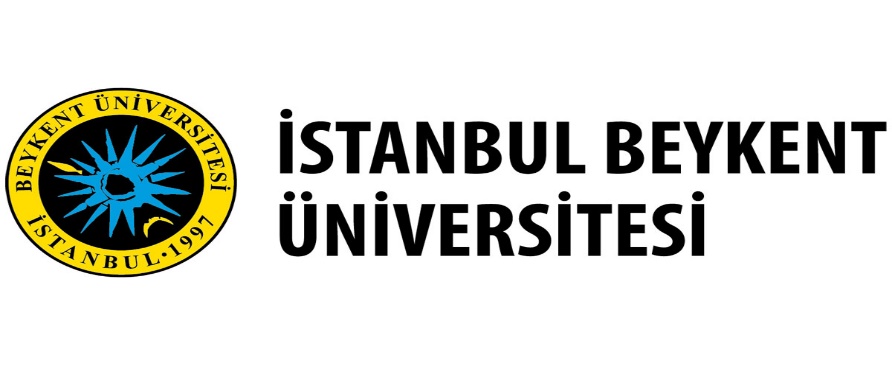 ERASMUS+ STAJ HAREKETLİLİĞİGidiş Öncesi Teslim Edilmesi ve Online Tamamlanması Gerekenler:1. Kabul Mektubu/ Letter of Acceptance (18 Eylül’e kadar Erasmus Ofisi’ne teslim edilmelidir.)2. Learning Agreement for Traineeship (Staj Anlaşması-imzaları tamamlanmış olmalıdır.)3.Kimlik Fotokopisi4. Vakıfbank Euro Hesabı 5. Sağlık Sigortası Poliçesi Fotokopisi7. Pasaport belgesinin Vize aldığınızı kanıtlayan sayfa fotokopisi Hibe Sözleşmesi: Yukarıdaki belgelerin tamamlanması ardından Hibe Sözleşmesi imzalanacaktır. Hibe ödemeleri ancak hibe sözleşmesi imzalandıktan sonra yapılabilir.Döndükten Sonra Tamamlanması Gerekenler:1. Staj Katılım Sertifikası (Letter of Confirmation/Participation) 2.Pasaport Fotokopisi (giriş-çıkış tarihleri)3. EU Participation Report (Email adresine gönderilecektir. Online doldurulacaktır, çıktısı alınarakteslim edilmesine gerek yoktur.)Sorularınız için: erasmus@beykent.edu.tr